
Phone: (605) 763-5096		Fax: (605) 763-2206
Website: http://sp.gayvillevolin.k12.sd.us/sildl	Email: jason.selchert@k12.sd.us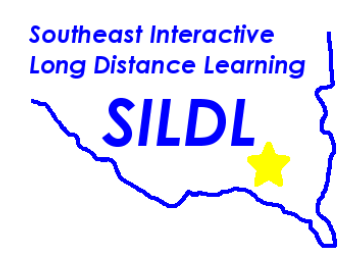 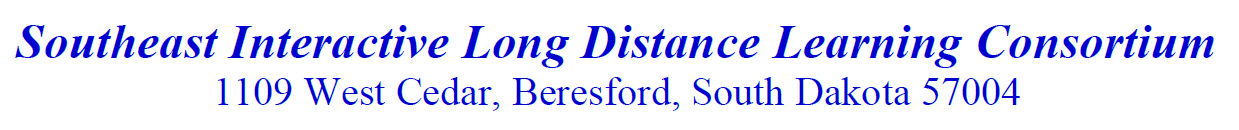 AgendaSILDL Board of DirectorsAugust 7, 2013Royal Fork, Sioux Falls SDCall to Order (11:00 am)Approve Minutes of Last MeetingFinancial ReportApprove Bills – Cheryl          Motion___________   Second_______________  Vote___________Approve Agenda				     Motion ____________Second________________Vote____________ReportsBonnie OverwegJason SelchertDiscussion/ActionApproval of Class Schedule Approval of State Date (August 26, 2013)Update on all classesSystem update and DiscussionApproval of Coordinator Contract for 2013-2014AdjournmentNext Meeting:  September ? (10:00 a.m.)
